เอกสารประกอบการเบิก ข้อ 1.1.10 หนังสือเชิญวิทยากร (กรณีวิทยากรอื่นมาแทน ให้แนบหลักฐานในการมอบหมาย)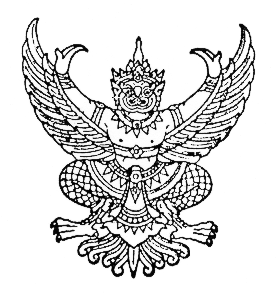 ที่  ชย ๐๐๓๒.๐๐๑/.................                                                     	........(ส่วนราชการ)……….…..                                                                                     	........(ที่อยู่)...........................                                                                      พฤศจิกายน  ๒๕๖3เรื่อง  	ขอเรียนเชิญเป็นวิทยากรเรียน  	................................................................................สิ่งที่ส่งมาด้วย	กำหนดการจัดอบรม  			ด้วย (กลุ่มงาน/หน่วยงาน).............................. ได้จัดทำ (โครงการ)....................................... โดยมี (วัตถุประสงค์)........................................................ ซึ่งจัดการอบรมในวันที่...............................................เวลา.........................น. สถานที่............................................................................... ทั้งนี้ (กลุ่มงาน).................... เห็นว่าท่าน (ชื่อวิทยากร/ตำแหน่ง)........................................เป็นผู้มีความรู้ ความสามารถและประสบการณ์ (ประยุกต์ได้ตามความเหมาะสม) ดังนั้น จึงขอเรียนเชิญท่านเป็นวิทยากรเพื่อดำเนินการบรรยายในหัวข้อตามวันและเวลา และหวังเป็นอย่างยิ่งว่าจะได้รับความอนุเคราะห์จากท่านและขอขอบคุณมา ณ  โอกาสนี้จึงเรียนมาเพื่อทราบ						ขอแสดงความนับถือกลุ่มงาน............................งานผู้รับผิดชอบ.................   โทร. .................................โทรสาร ............................